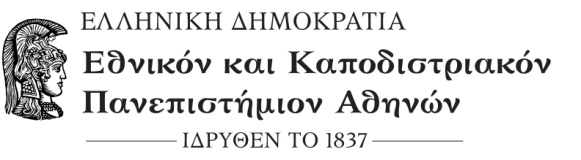  ΑΡΕΤΑΙΕΙΟ  ΝΟΣΟΚΟΜΕΙΟΔΙΕΥΘΥΝΣΗ ΔΙΟΙΚΗΤΙΚΟΥ                                                    Αθήνα, 11-06-2019Ταχ. Δ/νση	:  Βασ. Σοφίας 76 – 115 28                                   Αρ. Πρωτ. 6765Πληροφορίες	:  Μπολουδάκη Αλεξία                              Τηλέφωνο	:  210-7286430Fax                    :  210-7211007                                       	e-mail               :    ΑΝΑΚΟΙΝΩΣΗ  Ανακοινώνεται ότι η υποβολή αιτήσεων (ΕΝΤΥΠΟ ΑΣΕΠ ΣΟΧ 6)  για την πρόσληψη προσωπικού με σύμβαση εργασίας ορισμένου χρόνου (Ανακοίνωση ΣΟΧ 1/2019/462/05-04-2019 AΔΑ: 6ΨΒΠ46Ψ8Χ4-Χ1Υ) θα πραγματοποιείται από την Τετάρτη 12-06-2018 έως και την Παρασκευή 21-06-2019 στο Πρωτόκολλο του Νοσοκομείου.   Σημειώνεται ότι το αναφερόμενο χρονικό διάστημα ισχύει και για τις αιτήσεις που θα αποσταλούν μέσω ταχυδρομείου.							Η Προϊσταμένη                                                           		της Διεύθυνσης Διοικητικού                                                              		    Αλεξία   ΜπολουδάκηΕσωτερική διανομή:-Τμήμα Γραμματείας